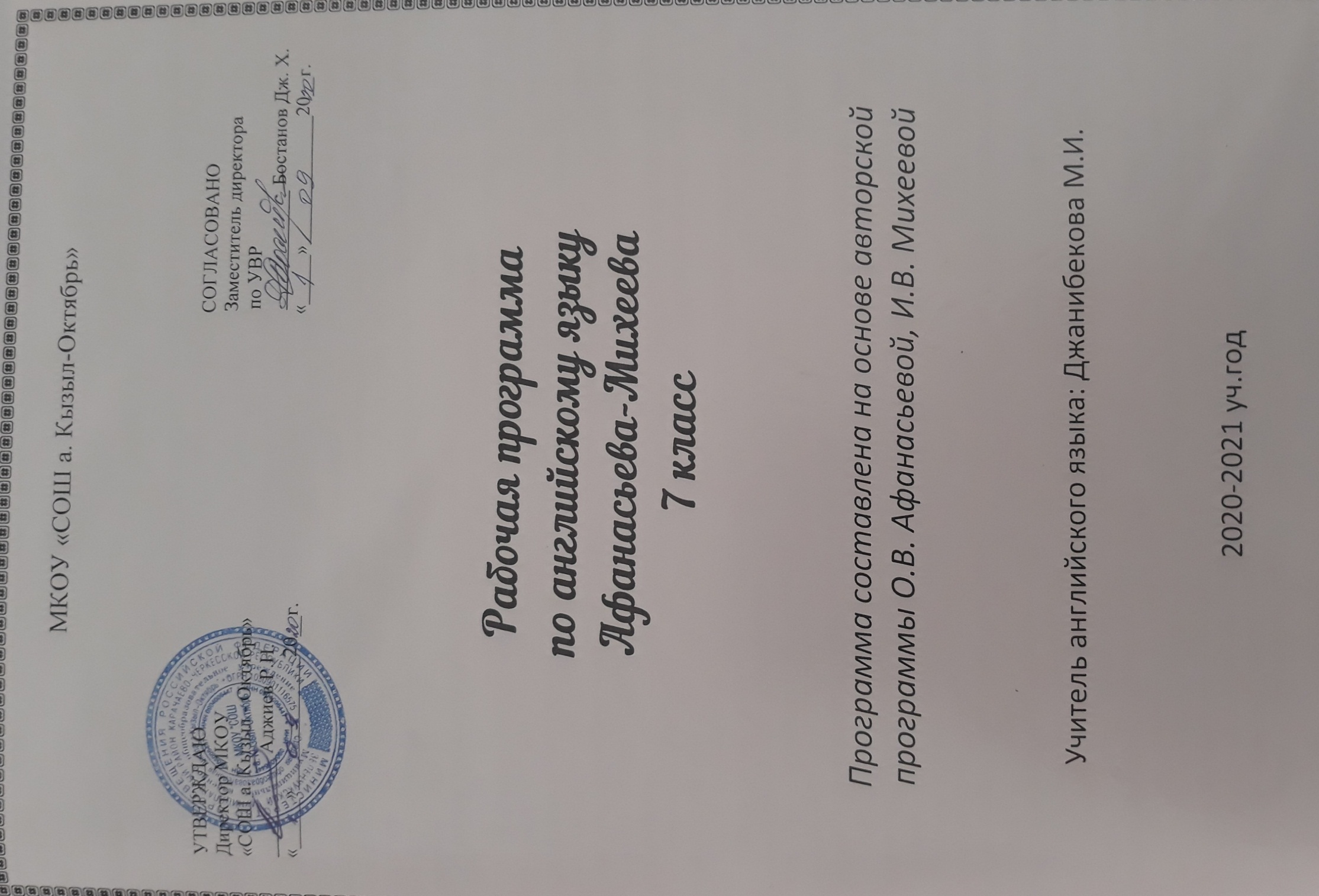 Аннотацияк учебному курсу «Английский язык»7 классДанная рабочая программа по английскому языку к учебному курсу «Английский язык» разработана на основе авторской программы О.В.Афанасьева, И.В. Михеева. Английский язык и ориентирована на учебник английского языка «Rainbow English»авторы О.В.Афанасьева, И.В. Михеева. Английский язык. Серия «Новый курс английского языка для российских школ» (3-тий год обучения) для 7 класса, Дрофа, 2016г. соответственно Письма Департамента государственной политики в сфере общего образования Министерства образования и науки РФ от 29.04.2014г.».Цели обучения английскому языку:Изучение английского языка в 7 классе направлено на достижение следующих целей: развитие иноязычной коммуникативной компетенции в совокупности ее составляющих - речевой, языковой, социокультурной, компенсаторной, учебно-познавательной.Основной стратегией обучения авторской программы провозглашен личностно-ориентированный подход, ставящий в центр учебно-воспитательного процесса личность школьника, учёт его способностей, возможностей, склонностей и потребностей. Это предполагается реализовать на основе дифференциации и индивидуализации обучения, проблемного обучения, развивающего обучения, использования новых обучающих технологий: проектная деятельность, частично-поисковая и исследовательская деятельность. Усиление деятельностного характера обучения выражается в последовательном овладении обучающимися основными видами речевой деятельности, что позволяет осуществлять общение на английском языке в устной и письменной формах.Рабочая программа предусматривает формирование у учащихся общеучебных умений и навыков, универсальных способов деятельности и ключевых компетенций в следующих направлениях: использование учебных умений, связанных со способами организации учебной деятельности, доступных учащимся 7 класса и способствующих самостоятельному изучению английского языка и культуры стран изучаемого языка: а также развитие специальных учебных умений, таких как нахождение ключевых слов при работе с текстом, их семантизация на основе языковой догадки, словообразовательный анализ, выборочное использование перевода; умение пользоваться двуязычными словарями; участие в проектной деятельности. Федеральный базисный учебный план для образовательных учреждений Российской Федерации отводит 102 ч для обязательного изучения английского языка в 7классе.                                       ПОЯСНИТЕЛЬНАЯ ЗАПИСКАРабочая программа по английскому языку для 7-го класса разработана на основе федерального закона «Об образовании в Р. Ф.» (№273 от 29.12.2012 года, ФГОС основного общего образования (приказ Министерства образования и науки Р. Ф, №1897 от 17.12.10, авторской программы «Английский язык» (Афанасьева О.В., Михеева И.В., Языкова Н.В. «Английский язык. Программы общеобразовательных учреждений II-XI классы». Пособие для учителей общеобразовательных учреждений и школ с углублённым изучением английского языка. – Издательство «Просвещение», 2012) в соответствии с учебным планом школы и расписанием уроков. Обучение ведётся по УМК Афанасьева О. В., Михеева И. В. Английский язык 7 класс.ЦЕЛИ И ЗАДАЧИ ДАННОЙ ПРОГРАММЫИзучение английского языка в 7 классе направлено на достижение следующих целей:коммуникативно-речевое и социокультурное развитие обучающихся; развитие способностей школьников использовать язык как инструмент общения на межкультурном уровне в устной и письменной формах, в «диалогах культур» (ознакомление учащихся с особенностями жизни и быта не только людей англоговорящих стран, но и россиян, с духовным наследием России, и её вкладом в мировую культуру).Соответственно целям, рабочая программа ставит решение следующих задач:коммуникативно-речевое вживание и художественно-эстетическое развитие при чтении художественных текстов;развитие билингвистических способностей учащихся (двуязычной языковой, речевой и лингвострановедческой компетенции) с помощью подключения устного перевода-интерпретации и обучения основным видам лексико-грамматических трансформаций при письменном переводе, основам перевода на уровне слова, предложения, диалогического и монологического единства и текста;стимулирование интереса обучающихся к изучению других иностранных языков и многообразия современной культурной среды западной и других цивилизаций и обучение стратегиям самонаблюдения за своим личностным языком и культурным развитием средствами английского языка, стратегиям самостоятельного изучения других иностранных языков.Формы организации образовательного процесса:индивидуальная;парная;групповая;коллективная; фронтальная.ФОРМИРОВАНИЕ КЛЮЧЕВЫХ КОМПЕТЕНЦИЙ УЧАЩИХСЯВ соответствии с межкультурным подходом к обучению иностранным языкам, принятым в качестве методологической основы языкового образования в стране, целью углублённого изучения ИЯ является формирование межкультурной компетенции как компетенции особой природы, основанной на знаниях и умениях, способности осуществлять межкультурное общение посредством создания общего для коммуникантов значения происходящего и достигать в итоге позитивного для обеих сторон результата общения. Целью межкультурного обучения иностранным языкам является формирование такого качества языковой личности, которое позволяет ей выйти за пределы собственной культуры и приобрести качества медиатора культур, не утрачивая собственной культурной идентичности. Это означает, что выпускник школы должен хорошо знать собственную культуру и культуру страны/стран изучаемого языка в рамках изучаемых тем и ситуаций общения, выявлять общее и различное в культурах путём сопоставления, с тем чтобы правильно строить и расшифровывать поведение представителя другой культуры.Согласно федеральному компоненту Государственного стандарта общего образования и принятому за основу межкультурному подходу изучение иностранных языков в этих школах направлено на формирование и развитие межкультурной коммуникативной компетенции, понимаемой как способность личности осуществлять межкультурное общение на основе усвоенных языковых и социокультурных знаний, речевых навыков и коммуникативных умений и отношений в совокупности её составляющих – речевой, языковой, социокультурной, компенсаторной и учебно-познавательной компетенций.Речевая компетенция – готовность и способность учащихся осуществлять межкультурное общение в четырёх видах речевой деятельности (говорении, аудировании, чтении и Письменной речи), планировать своё речевое и неречевое поведение. Языковая компетенция – готовность и способность учащихся применять языковые знания (фонетические, орфографические, лексические, грамматические) и навыки оперирования ими для выражения коммуникативного намерения в cоответствии с темами, сферами и ситуациями общения, отобранными для общеобразовательной школы; владение новым по сравнению с родным языком способом формирования и формулирования мысли на изучаемом языке. Социокультурная компетенция – готовность и способность учащихся строить своё межкультурное общение на основе знания культуры народа страны/стран изучаемого языка, его традиций, менталитета, обычаев, в рамках тем, сфер и ситуаций общения, отвечающих опыту, интересам и психологическим особенностям учащихся на разных этапах обучения; готовность и способность сопоставлять родную культуру и культуру страны/стран изучаемого языка, выделять общее и различное в культурах, объяснять эти различия представителям другой культуры, Т.е. быть медиатором культур, учитывать социолингвистические факторы коммуникативной ситуации для обеспечения взаимопонимания в процессе общения. На втором этапе обучения страноведческий материал значительно расширяется и приобретает не только информационный, но и воспитательный характер, так как многие тексты, предназначенные для чтения, содержат в себе страноведческую информацию как о странах изучаемого языка, так и о России, что даёт возможность развивать умения межкультурной компетенции. Учащиеся знакомятся заново и продолжают знакомство с:государственной символикой (флагом и его цветовой символикой, гимном);достопримечательностями Великобритании, США и России;праздниками, традициями и обычаями проведения праздников Рождества, Пасхи, Нового года, Дня святого Валентина, Дня благодарения и других в Великобритании, Австралии, США, России;известными людьми и историческими личностями;системой общего и высшего образования;географическими особенностями и государственным устройством стран изучаемого языка и России;культурной жизнью России и стран изучаемого языка, их литературой и кинематографом;любимыми видами спорта;флорой и фауной;фольклором, поэзией, песнями.Дальнейшее формирование лингвострановедческой компетенции предполагает:знакомство с различными видами национально-маркированной лексики: реалиями, фоновой и коннотативной лексикой, овладение умением сопоставлять культурологический фон соответствующих понятий в родном и английском языках, выделять общее и объяснять различия (например, первый этаж — ground floor (BrE), first floor (AmE);овладение умением поздравлять с различными общенациональными и личными праздниками;овладение умением более вежливого общения;овладение умением решать определённые коммуникативные задачи в английском языке: выражение предпочтения и неприятия, удивления, инструктирование, выражение предложений, их принятия и непринятия, выражение своей точки зрения, согласия и несогласия с ней.Социокультурная компетенция учащихся формируется в процессе межкультурного общения, диалога/полилога культур, что создаёт условия для расширения и углубления знаний учащихся о своей культуре в процессе сопоставления и комментирования различий в культурах.Компенсаторная компетенция – готовность и способность учащихся выходить из затруднительного положения в процессе межкультурного общения, связанного с дефицитом языковых средств, страноведческих знаний, социокультурных норм поведения в обществе, различных сферах жизнедеятельности иноязычного социума. На втором этапе продолжается совершенствование и развитие компенсаторных умений, начатое в начальной школе. Кроме этого, происходит овладение следующими новыми компенсаторными умениями говорения: употреблять синонимы, описывать предмет, явление, прибегать к перифразу, использовать словарные замены, игнорировать сказанное партнёром и непонятое, пояснять мысль доступными средствами, включая жесты и мимику, обращаться за помощью, переспрашивать.Особое внимание на данном этапе уделяется формированию компенсаторных умений чтения:пользоваться языковой и контекстуальной догадкой (интернациональные слова, словообразовательный анализ, вычленение ключевых слов текста);пользоваться двуязычным и толковым англоязычным словарями;прогнозировать основное содержание текста по заголовку или выборочному чтению отдельных абзацев текста;использовать текстовые опоры различного рода (подзаголовки, таблицы, картинки, фотографии, шрифтовые выделения, комментарии, подстрочные ссылки);игнорировать незнакомую лексику, реалии, грамматические явления, не влияющие на понимание основного содержания текста.Учебно-познавательная компетенция – готовность и способность учащихся осуществлять автономное изучение иностранных языков, владение универсальными учебными умениями, специальными учебными навыками и умениями, способами и приёмами самостоятельного овладения языком и культурой, в том числе с использованием современных информационных технологий. В процессе обучения английскому языку в V-IX классах осуществляется дальнейшее совершенствование сформированных на первом этапе навыков и приёмов учебной деятельности, формирование и развитие новых, что обусловлено усложнением предметного содержания речи, расширением проблематики обсуждаемых вопросов и требует от учащихся умения самостоятельно добывать знания из различных источников. На данном этапе предполагается овладение следующими умениями:работать с двуязычными и толковыми одноязычными словарями, энциклопедиями и другой справочной литературой;ориентироваться в иноязычном письменном и аудио- тексте, кратко фиксировать содержание сообщений, составлять субъективные опоры для устного высказывания в виде ключевых слов, объединённых потенциальным контекстом, зачина, концовки, отдельных предложений;использовать выборочный перевод для уточнения понимания текста;выполнять контрольные задания в формате ЕГЭ;участвовать в проектной работе, оформлять её результаты.Образовательная, развивающая и воспитательная цели обучения английскому языку в данной линии учебно-методических комплектов реализуются в процессе формирования, совершенствования и развития межкультурной коммуникативной компетенции в единстве её составляющих.Виды контроля:ТекущийТематическийПромежуточныйИтоговыйФронтальныйИндивидуальныйУстныйПисьменныйИтоговый контроль проводится один раз в конце четверти и учебного года.В конце изучения каждого раздела проводится промежуточный самоконтроль и оценивание интегрированных умений. Данный вид контроля позволяет учащимся и учителю лучше увидеть успешные и проблемные места в освоении материала курса и планировать работу с дефицитами.Текущий контроль осуществляется на разных этапах урока, особенно тех, которые предполагают продуктивную деятельность.ОБЩАЯ ХАРАКТЕРИСТИКА УЧЕБНОГО ПРЕДМЕТАОсновная школа – вторая ступень общего образования. Она является важным звеном, которое соединяет все три ступени общего образования: начальную, основную и старшую. Данная ступень характеризуется наличием значительных изменений в развитии школьников, так как к моменту начала обучения в основной школе у них расширился кругозор и общее представление о мире, сформированы элементарные коммуникативные умения на иностранном языке в четырёх видах речевой деятельности, а также общеучебные умения, необходимые для изучения иностранного языка как учебного предмета; накоплены некоторые знания о правилах речевого поведения на родном и иностранном языках.На этой ступени совершенствуются приобретённые ранее знания, навыки и умения, увеличивается объем используемых учащимися языковых и речевых средств, улучшается качество практического владения иностранным языком, возрастает степень самостоятельности школьников и их творческой активности.В основной школе усиливается роль принципов когнитивной направленности учебного процесса, индивидуализации и дифференциации обучения, большее значение приобретает освоение современных технологий изучения иностранного языка, формирование учебно-исследовательских умений.Особенности содержания обучения иностранному языку в основной школе обусловлены динамикой развития школьников. 7 класс – это заключительный этап первой ступени.Продолжается развитие иноязычной коммуникативной компетенции в единстве всех её составляющих: языковой, речевой, социокультурной/ межкультурной, компенсаторной и учебно-познавательной компетенций. Однако ещё большее значение приобретают принципы дифференциации и индивидуализации обучения. Это придаёт обучению ярко выраженный практико-ориентированный характер, проявляющийся в том числе в формировании надпредметных ключевых компетенций – готовности учащихся использовать усвоенные знания, умения и способы деятельности в реальной жизни для решения практических задач и развития творческого потенциала. Это должно дать возможность учащимся основной школы достичь общеевропейского допорогового уровня иноязычной коммуникативной компетенции. Данный уровень позволит выпускникам основной школы использовать иностранный язык для продолжения образования на старшей ступени обучения в школе и для дальнейшего самообразования.Основные содержательные линии. Первой содержательной линией учебного предмета «Иностранный язык» являются коммуникативные умения в основных видах речевой деятельности, второй – языковые средства и навыки оперирования ими, третьей - социокультурные знания и умения.Указанные содержательные линии находятся в тесной взаимосвязи, что обусловлено единством составляющих коммуникативной компетенции как цели обучения: речевой, языковой, социокультурной.Основной линией следует считать коммуникативные умения, которые представляют собой результат овладения иностранным языком на данном этапе обучения. Формирование коммуникативных умений предполагает овладение языковыми средствами, а также навыками оперирования ими в процессе говорения, аудирования, чтения и письма. Таким образом, языковые знания и навыки представляют собой часть названных выше сложных коммуникативных умений. Формирование коммуникативной компетенции неразрывно связано с социокультурными знаниями, которые составляют предмет содержания речи и обеспечивают взаимопонимание в социокультурной/межкультурной коммуникации. Все три указанные основные содержательные линии взаимосвязаны, и отсутствие одной из них нарушает единство учебного предмета «Иностранный язык».ОПИСАНИЕ МЕСТА УЧЕБНОГО ПРЕДМЕТА В УЧЕБНОМ ПЛАНЕИностранный язык как учебный предмет наряду с родным языком и литературой входит в образовательную область «Филология», закладывая основы филологического образования и формируя коммуникативную культуру школьника.В нашем учебном заведении на изучение иностранного языка выделяется 3 ч. Личностные, метапредметные и предметные результаты усвоения учебного предмета.Личностные результаты выпускников основной школы, формируемые при изучении иностранного языка:формирование мотивации изучения иностранных языков и стремление к самосовершенствованию в образовательной области «Иностранный язык»;осознание возможностей самореализации средствами иностранного языка;стремление к совершенствованию собственной речевой культуры в целом;формирование коммуникативной компетенции в межкультурной и межэтнической коммуникации;развитие таких качеств, как воля, целеустремлённость, креативность, инициативность, эмпатия, трудолюбие, дисциплинированность;формирование общекультурной и этнической идентичности как составляющих гражданской идентичности личности;стремление к лучшему осознанию культуры своего народа и готовность содействовать ознакомлению с ней представителей других стран; толерантное отношение к проявлениям иной культуры; осознание себя гражданином своей страны и мира;готовность отстаивать национальные и общечеловеческие (гуманистические, демократические) ценности, свою гражданскую позицию.Метапредметные результаты изучения иностранного языка в основной школе:развитие умения планировать своё речевое и неречевое поведение;развитие коммуникативной компетенции, включая умение взаимодействовать с окружающими, выполняя разные социальные роли;развитие исследовательских учебных действий, включая навыки работы с информацией: поиск и выделение нужной информации, обобщение и фиксация информации;развитие смыслового чтения, включая умение определять тему, прогнозировать содержание текста по заголовку/по ключевым словам, выделять основную мысль, главные факты, опуская второстепенные, устанавливать логическую последовательность основных фактов;осуществление регулятивных действий самонаблюдения, самоконтроля, самооценки в процессе коммуникативной деятельности на иностранном языке.Предметные результаты освоения выпускниками основной школы программы по иностранному языку: А. В коммуникативной сфере (то есть владении иностранным языком как средством общения).Речевая компетенция в следующих видах речевой деятельности:говорении:начинать, вести/поддерживать и заканчивать различные виды диалогов в стандартных ситуациях общения, соблюдая нормы речевого этикета, при необходимости переспрашивая, уточняя;расспрашивать собеседника и отвечать на его вопросы, высказывая своё мнение, просьбу, отвечать на предложение собеседника согласием/отказом в пределах изученной тематики и усвоенного лексико-грамматического материала;рассказывать о себе, своей семье, друзьях, своих интересах и планах на будущее;сообщать краткие сведения о своём городе/селе, своей стране и странах изучаемого языка;описывать события явления, передавать основное содержание, основную мысль прочитанного или услышанного, выражать своё отношение к прочитанному/ услышанному, давать краткую характеристику персонажей.аудировании:воспринимать на слух и полностью понимать речь учителя, одноклассников;воспринимать на слух и понимать основное содержание несложных аутентичных аудио-видеотекстов, относящихся к разным коммуникативным типам речи (сообщение/рассказ/интервью);воспринимать на слух и выборочно понимать с опорой на языковую догадку, контекст краткие несложные аутентичные прагматические аудио- и видеотексты, выделяя значимую/нужную/ необходимую информацию.чтении:читать аутентичные тексты разных жанров и стилей преимущественно с пониманием основного содержания;читать несложные аутентичные тексты разных жанров и стилей с полным и точным пониманием и с использованием различных приемов смысловой переработки текста (языковой догадки, выборочного перевода), а также справочных материалов; уметь оценивать полученную информацию, выражать своё мнение;читать аутентичные тексты с выборочным пониманием значимой/нужной/интересующей информации.письменной речи:заполнять анкеты и формуляры;писать поздравления, личные письма с опорой на образец с употреблением формул речевого этикета, принятых в стране/странах изучаемого языка;составлять план, тезисы устного или письменного сообщения; кратко излагать результаты проектной деятельности.Языковая компетенция (владение языковыми средствами):применение правил написания слов, изученных в основной школе;адекватное произношение и различение на слух всех звуков иностранного языка; соблюдение правильного ударения в словах и фразах;соблюдение ритмико-интонационных особенностей предложений различных коммуникативных типов (утвердительное, вопросительное, отрицательное, повелительное); правильное членение предложений на смысловые группы;распознавание и употребление в речи основных значений изученных лексических единиц (слов, словосочетаний, реплик-клише речевого этикета);знание основных способов словообразования (аффиксации, словосложения, конверсии);понимание и использование явлений многозначности слов иностранного языка, синонимии, антонимии и лексической сочетаемости;распознавание и употребление в речи основных морфологических форм и синтаксических конструкций изучаемого иностранного языка; знание признаков изученных грамматических явлений (видовременных форм глаголов, модальных глаголов и их эквивалентов, артиклей, существительных, степеней сравнения прилагательных и наречий, местоимений, числительных, предлогов);знание основных различий систем иностранного и русского/родного языков.Социокультурная компетенция:знание национально-культурных особенностей речевого и неречевого поведения в своей стране и странах изучаемого языка; применение этих знаний в различных ситуациях формального и неформального межличностного и межкультурного общения;распознавание и употребление в устной и письменной речи основных норм речевого этикета (реплик-клише, наиболее распространённой оценочной лексики), принятых в странах изучаемого языка;знание употребительной фоновой лексики и реалий страны/стран изучаемого языка, некоторых распространённых образцов фольклора (скороговорки, поговорки, пословицы);знакомство с образцами художественной, публицистической и научно-популярной литературы;представление об особенностях образа жизни, быта, культуры стран изучаемого язык (всемирно известных достопримечательностях, выдающихся людях и их вкладе в мировую культуру);представление о сходстве и различиях в традициях своей страны и стран изучаемого языка; понимание роли владения иностранными языками в современном мире.Компенсаторная компетенция – умение выходить из трудного положения в условиях дефицита языковых средств при получении и приёме информации за счет использования контекстуальной догадки, игнорирования языковых трудностей, переспроса, словарных замен, жестов, мимики.Б. В познавательной сфере:умение сравнивать языковые явления родного и иностранного языков на уровне отдельных грамматических явлений, слов, словосочетаний, предложений;владение приёмами работы с текстом: умение пользоваться определённой стратегией чтения/аудирования в зависимости от коммуникативной задачи (читать/слушать текст с разной глубиной понимания);умение действовать по образцу/аналогии при выполнении упражнений и составлении собственных высказываний в пределах тематики основной школы;готовность и умение осуществлять индивидуальную и совместную проектную работу;умение пользоваться справочным материалом (грамматическим и лингвострановедческим справочниками, двуязычным и толковым словарями, мультимедийными средствами);владение способами и приёмами дальнейшего самостоятельного изучения иностранных языков.В. В ценностно-ориентационной сфере:представление о языке как средстве выражения чувств, эмоций, основе культуры мышления;достижение взаимопонимания в процессе устного и письменного общения с носителями иностранного языка, установления межличностных и межкультурных контактов в доступных пределах;представление о целостном полиязычном, поликультурном мире, осознание места и роли родного и иностранных языков в этом мире как средства общения, познания, самореализации и социальной адаптации;приобщение к ценностям мировой культуры как через источники информации на иностранном языке (в том числе мультимедийные), так и через непосредственное участие в школьных обменах туристических поездках, молодёжных форумах.Г. В эстетической сфере:владение элементарными средствами выражения чувств и эмоций на иностранном языке;стремление к знакомству с образцами художественного творчества на иностранном языке и средствами иностранного языка;развитие чувства прекрасного в процессе обсуждения современных тенденций в живописи, музыке, литературе.Д. В трудовой сфере:умение рационально планировать свой учебный труд;умение работать в соответствии с намеченным планом.Е. В физической сфере – стремление вести здоровый образ жизни (режим труда и отдыха, питание, спорт, фитнес).ОСНОВНОЕ СОДЕРЖАНИЕ УЧЕБНОГО ПРЕДМЕТАПредметное содержание речи.Родная страна, её географическое положение, столица и крупные города, регионы, достопримечательности, культурные особенности (национальные праздники, знаменательные даты, традиции, обычаи), страницы истории, выдающиеся люди, их вклад в науку и мировую культуру.Английский язык сегодня. Его роль в современном мире.Межличностные взаимоотношения в семье, со сверстниками; решение конфликтных ситуаций. Внешность и черты характера человека.Традиции, обычаи и праздники англоговорящих стран.Досуг и увлечения (чтение, кино, театр, музей, музыка).Здоровый образ жизни, спорт, Коммуникативные уменияпо видам речевой деятельностиГоворение.Диалогическая речь. Дальнейшее совершенствование диалогической речи при более вариативном содержании и более разнообразном языковом оформлении: умение вести диалог этикетного характера, диалог-расспрос, диалог-побуждение к действию, диалог-обмен мнениями и комбинированный диалог. Объем диалога – от 3 реплик со стороны каждого учащегося. Монологическая речь. Дальнейшее развитие и совершенствование связных высказываний с использованием основных коммуникативных типов речи: описание, сообщение, рассказ (включающий эмоционально-оценочные суждения), рассуждение (характеристика) с высказыванием своего мнения и краткой аргументацией с опорой и без опоры на прочитанный или услышанный текст либо заданную коммуникативную ситуацию. Объем монологического высказывания от 8-10 фраз. Аудирование.Дальнейшее развитие и совершенствование восприятия понимания на слух аутентичных аудио- и видеотекстов с разной глубиной проникновения в их содержание (с пониманием основного содержания, с выборочным и полным пониманием воспринимаемого на слух текста) в зависимости от коммуникативной задачи и функционального типа текста.Жанры текстов: прагматические, публицистические.Типы текстов: объявление, реклама, сообщение, рассказ, диалог-интервью, стихотворение и др.Содержание текстов должно соответствовать возрастным особенностям и интересам учащихся 7 класса и иметь образовательную и воспитательную ценность.Аудирование с полным пониманием содержания осуществляется на несложных текстах, построенных на полностью знакомом учащимся языковом материале. Время звучания текстов для аудирования – до 1 минуты.Аудирование с пониманием основного содержания текста осуществляется на аутентичном материале, содержащем наряду с изученными и некоторое количество незнакомых языковых явлений. Время звучания текстов для аудирования – до 2 мин.Аудирование с выборочным пониманием нужной или интересующей информации предполагает умение выделить значимую информацию в одном или нескольких аутентичных коротких текстах прагматического характера, опуская избыточную информацию. Время звучания текстов для аудирования – до 1,5 мин.Чтение.Умение читать и понимать аутентичные тексты с различной глубиной и точностью проникновения в их содержание (в зависимости от вида чтения): с пониманием основного содержания (ознакомительное чтение); с полным пониманием содержания (изучающее чтение); с выборочным пониманием нужной или интересующей информации (просмотровое/поисковое чтение).Жанры текстов: научно-популярные, публицистические художественные, прагматические.Типы текстов: статья, интервью, рассказ, объявление, рецепт, меню, проспект, реклама, стихотворение и др.Содержание текстов должно соответствовать возрастным особенностям и интересам учащихся, иметь образовательную и воспитательную ценность, воздействовать на эмоциональную сферу школьников.Независимо от вида чтения возможно использование двуязычного словаря.Чтение с пониманием основного содержания осуществляется на несложных аутентичных текстах с ориентацией на выделенное в программе предметное содержание, включающих некоторое количество незнакомых слов. Объем текстов для чтения – 600 – 700 слов.Чтение с выборочным пониманием нужной или интересующей информации осуществляется на несложных аутентичных текстах разных жанров и предполагает умение просмотреть текст или несколько коротких текстов и выбрать информацию, которая необходима или представляет интерес для учащихся. Объем текста для чтения – около 350 слов.Чтение с полным пониманием осуществляется на несложных аутентичных текстах, построенных в основном на изученном языковом материале, с использованием различных приёмов смысловой переработки текста (языковой догадки, выборочного перевода) и оценки полученной информации. Объем текста для чтения – около 500 слов.Письменная речь.Дальнейшее развитие и совершенствование письменной речи, а именно умений:писать короткие поздравления с днём рождения и другими праздниками, выражать пожелания (объёмом 30-40 слов, включая адрес);заполнять формуляры, бланки (указывать имя, фамилию, пол, гражданство, адрес);писать личное письмо с опорой и без опоры на образец (расспрашивать адресата о его жизни, делах, сообщать то же самое о себе, выражать благодарность, давать совет, просить о чём-либо). Объем личного письма – около 100 – 110 слов, включая адрес;составлять план, тезисы устного или письменного сообщения, кратко излагать результаты проектной деятельности.Языковые знания и уменияОрфография.Знание правил чтения и орфографии и навыки их применения на основе изучаемого лексико-грамматического материала.Фонетическая сторона речи.Навыки адекватного произношения и различения на слух всех звуков изучаемого иностранного языка в потоке речи, соблюдение ударения и интонации в словах и фразах, ритмико-интонационные навыки произношения различных типов предложений.Лексическая сторона речи.Навыки распознавания и употребления в речи лексических единиц, обслуживающих ситуации общения в рамках тематики основной школы, в том числе наиболее распространённых устойчивых словосочетаний, оценочной лексики, реплик-клише речевого этикета, характерных для культуры стран изучаемого языка; основные способы словообразования: аффиксация, словосложение, конверсия.Грамматическая сторона речи.Знание признаков нераспространённых и распространённых простых предложений, безличных предложений, сложносочинённых и сложноподчиненных предложений, использования прямого и обратного порядка слов. Навыки распознавания и употребления в речи перечисленных грамматических явлений.Знание признаков и навыки распознавания и использования в речи глаголов в наиболее употребительных временных формах действительного и страдательного залогов, модальных глаголов и их эквивалентов, существительных в различных падежах, артиклей, относительных, неопределённых/неопределённо-личных местоимений, прилагательных, наречий, степеней сравнения прилагательных и наречий, предлогов, количественных и порядковых числительных.Социокультурные знания и уменияУмение осуществлять межличностное и межкультурное общение, используя знания о национально-культурных особенностях своей страны и страны/стран изучаемого языка, полученные на уроках иностранного языка и в процессе изучения других предметов (знания межпредметного характера). Это предполагает овладение:знаниями о значении родного и иностранного языков в современном мире;сведениями о социокультурном портрете стран, говорящих на иностранном языке, их символике и культурном наследии;употребительной фоновой лексикой и реалиями страны изучаемого языка: традициями (в проведении выходных дней, основных национальных праздников), распространёнными образцами фольклора (скороговорками, поговорками, пословицами);представлением о сходстве и различиях в традициях своей страны и стран изучаемого языка; особенностях их образа жизни, быта, культуры (всемирно известных достопримечательностях, выдающихся людях и их вкладе в мировую культуру); некоторых произведениях художественной литературы на изучаемом иностранном языке;умением распознавать и употреблять в устной и письменной речи в ситуациях формального и неформального общения основные нормы речевого этикета, принятые в странах изучаемого языка (реплики-клише, наиболее распространённую оценочную лексику);умениями представлять родную страну и культуру на иностранном языке; оказывать помощь зарубежным гостям в нашей стране в ситуациях повседневного общения.Компенсаторные уменияСовершенствуются умения:переспрашивать, просить повторить, уточняя значение незнакомых слов;использовать в качестве опоры при создании собственных высказываний ключевые слова, план к тексту, тематический словарь и т. д.;прогнозировать содержание текста на основе заголовка, предварительно поставленных вопросов;догадываться о значении незнакомых слов по контексту, по используемым собеседником жестам и мимике;использовать синонимы, антонимы, описания понятия при дефиците языковых средств.Общеучебные умения и универсальные способы деятельностиФормируются и совершенствуются умения:работать с информацией: сокращение, расширение устной и письменной информации, создание второго текста по аналогии, заполнение таблиц;работать с прослушанным/прочитанным текстом: извлечение основной информации, извлечение запрашиваемой или нужной информации, извлечение полной и точной информации;работать с разными источниками на иностранном языке: справочными материалами, словарями, интернет-ресурсами, литературой;планировать и осуществлять учебно-исследовательскую работу: выбор темы исследования, составление плана работы, знакомство с исследовательскими методами (наблюдение, анкетирование, интервьюирование), анализ полученных данных и их интерпретация, разработка краткосрочного проекта и его презентация с аргументацией, ответы на вопросы по проекту; участвовать в работе над долгосрочным проектом; взаимодействовать в группе с другими участниками проектной деятельности;самостоятельно работать, рационально организовывая свой труд в классе и дома.Специальные учебные уменияФормируются и совершенствуются умения:находить ключевые слова и социокультурные реалии при работе с текстом;семантизировать слова на основе языковой догадки;осуществлять словообразовательный анализ;выборочно использовать перевод;пользоваться двуязычным и толковым словарями;участвовать в проектной деятельности межпредметного характера.Языковые знания и навыкиЛексическая сторона речи.Овладение лексическими единицами, обслуживающими новые темы, проблемы и ситуации общения в пределах тематики основной школы. Объем лексического материала в 7 классе – 1650 единиц (включая 200 – 250 новых). Лексические единицы включают устойчивые словосочетания, оценочную лексику, реплики-клише речевого этикета, отражающие культуру стран изучаемого языка.Основные способы словообразования:1)	аффиксация:глаголов dis- (disagree), mis- (misunderstand), re- (rewrite); -ize/-ise (revise);существительных -sion/-tion (conclusion/celebration), -ance/-ence (performance/influence), -ment (environment), -ity (possibility), -ness (kindness), -ship (friendship), -ist (optimist), -ing (meeting);прилагательных un- (unpleasant), inv/in- (impolite/independent), inter- (international); -y (buzy), -ly (lovely), -nil (careful), -al (historical), -ic (scientific), -ian/-an (Russian), -ing (loving); -ous (dangerous), -able/-ible (enjoyable/responsible), -less (harmless), -ive (native);наречий -ly (usually);числительных -teen (fifteen), -ty (seventy), -th (sixth).2)	словосложение:существительное + существительное (peacemaker);прилагательное + прилагательное (well-known);прилагательное + существительное (blackboard);местоимение + существительное (self-respect).3)	конверсия:образование существительных от неопределенной формы глагола (to play – play);образование прилагательных от существительных (cold – cold winter).Распознавание и использование интернациональных слов (doctor).Представления о синонимии, антонимии, лексической сочетаемости, многозначности.Грамматическая сторона речи.Дальнейшее расширение объёма значений грамматических средств, изученных ранее, и знакомство с новыми грамматическими явлениями.Нераспространённые и распространённые простые предложения, в том числе с несколькими обстоятельствами, следующими в определённом порядке (We moved to a new house last year); предложения с начальным 'It' и с начальным 'There + to be' (It's cold. It's five o'clock. It's interesting. It was winter. There are a lot of trees in the park).Сложносочинённые предложения с сочинительными союзами and, but, or.Сложноподчинённые предложения с союзами и союзными словами what, when, why, which, that, who, if, because, that's why, than, so.Сложноподчинённые предложения с придаточными: времени с союзами for, since, during; цели с союзом so, that; условия с союзом unless; определительными с союзами who, which, that.Сложноподчинённые предложения с союзами whoever, whatever, however, whenever.Условные предложения реального (Conditional I – If it doesn't rain, they'll go for a picnic) и нереального характера (Conditional II – If I were rich, I would help the endangered animals).Все типы вопросительных предложений (общий, специальный, альтернативный, разделительный вопросы в Present, Future, Past Simple; Present Perfect; Present Continuous.Побудительные предложения в утвердительной (Be careful) и отрицательной (Don't worry) форме.Предложения с конструкциями as... as, not so ... as, either ... or, neither ... nor.Конструкция to be going to (для выражения будущего действия).Конструкции It takes me ... to do something; to look/ feel/ be happy.Конструкции be/get used to something; be/get used to doing something.Конструкции с инфинитивом типа I saw Jim ride/riding his bike. I want you to meet me at the station tomorrow. She seems to be a good friend.Правильные и неправильные глаголы в формах действительного залога в изъявительном наклонении (Present, Past, Future Simple; Present, Past Perfect; Present, Past, Future Continuous; Present Perfect Continuous; Future-in-the-Past).Глаголы в видовременных формах страдательного залога (Present, Past, Future Simple Passive; Past Perfect Passive).Модальные глаголы и их эквиваленты (can/could/be able to, may/might, must/have to, shall/should, would, need).Косвенная речь в утвердительных, вопросительных и отрицательных предложениях в настоящем и прошедшем времени. Согласование времен в рамках сложного предложения в плане настоящего и прошлого.Причастия настоящего и прошедшего времени.Фразовые глаголы, обслуживающие темы, отобранные для данного этапа обучения.Определённый, неопределённый и нулевой артикли (в том числе с географическими названиями).Неисчисляемые и исчисляемые существительные (a pencil, water), существительные с причастиями настоящего и прошедшего времени (a burning house, a written letter). Существительные в функции прилагательного (art gallery).Степени сравнения прилагательных и наречий, в том числе образованных не по правилу (little – less – least).Личные местоимения в именительном (ту) и объектном (те) падежах, а также в абсолютной форме (mine). Неопределённые местоимения (some, any). Возвратные местоимения, неопределённые местоимения и их производные (somebody, anything, nobody, everything, etc.).Наречия, оканчивающиеся на -1у (early), а также совпадающие по форме с прилагательными (fast, high).Устойчивые словоформы в функции наречия типа sometimes, at last, at least, etc.Числительные для обозначения дат и больших чисел.Необходимость разработки данной рабочей программы связана с тем, что авторская программа не даёт чёткого распределения количества часов по темам. Данная рабочая программа конкретизирует содержание предметных тем образовательного стандарта, даёт распределение учебных часов по темам и последовательность изучения тем и языкового материала с учётом логики учебного процесса, возрастных особенностей обучающихся, межпредметных и внутрипредметных связей. В связи с вышесказанным необходимость в написании рабочей программы с филологическим компонентом очевидна.Рабочая программа реализуется с помощью учебно-методического комплекса по учебникам “English VII” авторов Афанасьевой О.В., Михеевой И.В., который является логическим продолжением этого цикла учебников, УМК состоит из учебника, книги для чтения, рабочей тетради, сборника контрольных и проверочных заданий и аудиоприложения на CD. Таблица тематического распределения часов.КАЛЕНДАРНО-ТЕМАТИЧЕСКОЕ ПЛАНИРОВАНИЕ7 класс№ п/пРазделыКоличество часов1Россия – моя родина92Английский язык – язык мирового общения.183Я и мой мир214Мир состоит из многих вещей.185Рождество26Радость чтения177Популярные виды искусства98Спорт в нашей жизни109Исследование мира5Итого 102№ урокаРаздел (название).Тема урокаКол-во часовТип и форма урокаДатаД/ЗI четверть – 27 уроковI четверть – 27 уроковI четверть – 27 уроковI четверть – 27 уроковI четверть – 27 уроковI четверть – 27 уроков11. Россия – моя родина.1Урок изучения и закрепления нового материалаупр. 3 стр. 52Развитие монологической речи.1Урок изучения и закрепления нового материалаупр. 6 стр. 73Урок чтения.1Урок проверки и оценки знанийупр. 10 стр. 114Текст «Страница из дневника».1урок изучения и закрепления нового материалаупр. 16 стр. 135Москва – столица России.1Урок коррекции знанийупр. 20 стр. 156Диалогическая речь.1Практикумупр. 23 стр. 187Письмо. Подписываем открытку.1Урок изучения и закрепления нового материалаупр. 27 стр. 198Повторение.1Урок изучения и закрепления нового материалаподготовить проект9Проект «Место, которое я хочу посетить».1Урок проверки и оценки знаний-102. Английский язык – мировой язык.1Урок изучения и закрепления нового материалаупр. 4 стр. 2611Временные формы группы Continuous.1Урок изучения и закрепления нового материалаупр. 10 стр. 2812Работа с грамматикой.1Практикумупр. 13, 14 стр. 3013Урок чтения. Англоязычный мир.1Урок коррекции знанийупр. 20 стр. 33№ урокаРаздел (название).Тема урокаКол-во часовТип и форма урокаДатаД/З14Исчисляемые и неисчисляемые существительные.1Урок проверки и оценки знанийупр. 24 стр. 3615Артикли: определённый и неопределённый.1Урок проверки и оценки знанийупр. 31 стр. 3916Фразовый глагол to get.1Урок изучения и закрепления нового материалаупр. 35, 36 стр. 41 – 4217Семантизация лексики.1Урок изучения и закрепления нового материалаупр. 39, 40 стр. 4418Активизация лексического материала.1Урок комплексного применения знанийупр. 45 стр. 4719Урок чтения.1Урок изучения и закрепления нового материалаупр. 47 стр. 4920Аудирование текста «Смейтесь, пожалуйста».1Урок проверки и оценки знанийупр. 49 стр. 5121Развитие монологической речи.1Урок изучения и закрепления нового материалаупр. 55 стр. 5522Беседа на тему «Роль иностранных языков».1Урок систематизации знанийупр. 59 стр. 5623Аудирование. Лимерики.1Урок изучения и закрепления нового материалаупр. 66, 67 стр. 5824Повторение.1Урок систематизации знанийподготовить проект25Проект «Заимствованные слова в русском языке».1Урок проверки и оценки знанийподготовиться к контрольной работе26Контрольная работа №1.1Урок проверки и оценки знаний-27Анализ контрольной работы.1Урок коррекции знаний-№ урокаРаздел (название).Тема урокаКол-во часовТип и форма урокаДатаД/ЗII четверть – 21 часII четверть – 21 часII четверть – 21 часII четверть – 21 часII четверть – 21 часII четверть – 21 час283. Я и мой мир.1Урок изучения и закрепления нового материалаупр. 4 стр. 6329Временные формы группы Perfect.1Практикумупр. 7, 8 стр. 6530Практика речи.1Урок изучения и закрепления нового материалаупр. 13, 14 стр. 6731Великобритания – страна традиций.1Урок комплексного применения знанийупр. 18 стр. 7132Работа с грамматикой.Future Perfect.1Комбинированныйупр. 21 стр. 7333Определённый артикль.1Урок проверки и оценки знанийупр. 26 стр. 7734Английский для общения.1Практикумупр. 30, 31, 32 стр. 7935Фразовый глагол to turn.1Урок проверки и оценки знанийупр. 34, 35 стр. 83 – 8436Семантизация новой лексики.1Урок изучения и закрепления нового материалаупр. 41 стр. 8537Активизация новой лексики.1Комбинированныйупр. 46 стр. 8738Урок чтения. «История Дэнни».1Урок проверки и оценки знанийупр. 49 стр. 9039Практика монологической речи.1Практикумупр. 57, 58 стр. 9340Письмо.1Урок систематизации знанийупр. 68 стр. 9941Повторение.1Обобщение и повторение.подготовить проект42Проект «Хобби».1Урок проверки и оценки знаний-434. Мир состоит из многих вещей. Чтение.1Практикумупр. 4 стр. 103№ урокаРаздел (название).Тема урокаКол-во часовТип и форма урокаДатаД/З44Степени сравнения прилагательных.1Урок изучения и закрепления нового материалаупр. 15 стр. 1094546Временная форма Present Perfect Continuous.2Комбинированныйупр. 18 стр. 11047Контрольная работа №2.1Урок проверки и оценки знаний-48Анализ контрольной работы, коррекция.1Урок коррекции знаний-III четверть – 30 часовIII четверть – 30 часовIII четверть – 30 часовIII четверть – 30 часовIII четверть – 30 часовIII четверть – 30 часов49Временная форма Past Perfect Continuous.1Практикумупр. 21 стр. 11250Практика грамматики.1Урок изучения и закрепления нового материалаупр. 23 стр. 11351Степени сравнения прилагательных. Исключения.1Урок коррекции знанийупр. 31 стр. 11952Английский для общения.1Комбинированныйупр. 38, 40 стр. 12353Фразовый глагол to rush.1Практикумупр. 44, 45 стр. 12654Активизация лексики. Практика речи.1Комбинированныйупр. 47 стр. 12855-56Урок чтения по книге А. Милана.2Урок проверки и оценки знанийупр. 53 стр. 13255-56Урок чтения по книге А. Милана.2Урок проверки и оценки знанийупр. 56 стр. 13657Обсуждаем прочитанное.1Практикумподготовить проект58Проект «Книга игр».1Урок оценки и проверки знаний-59Письмо.1Урок изучения и закрепления нового материалаупр. 73, 74 стр. 142 - 143№ урокаРаздел (название).Тема урокаКол-во часовТип и форма урокаДатаД/З605. Рождество.1Урок изучения и закрепления нового материалаупр. 2 стр. 14961-62Работа с текстом «Канун Рождества».1Урок изучения и закрепления нового материалаупр. 5 стр. 15261-62Работа с текстом «Канун Рождества».1Урок изучения и закрепления нового материалаупр. 8 стр. 155636. Радость чтения.1Урок изучения и закрепления нового материалаупр. 4 стр. 16064Употребление неопределённого артикля.1Урок проверки и оценки знанийупр. 9 стр. 16365Будущее время: способы выражения.1Комбинированныйупр. 14 стр. 16766-67Чтение текста «Напечатанное слово».2Практикумупр. 18 стр. 17066-67Чтение текста «Напечатанное слово».2Практикумупр. 22, 23 стр. 17368Существительное.1Урок изучения и закрепления нового материалаупр. 27, 28 стр. 17869Работа над грамматикой.1Урок проверки и оценки знанийупр. 30 стр. 18070Артикли с названиями блюд.1Комбинированныйупр. 34, 35 стр. 18371Английский для общения.1Урок коррекции знанийупр. 36 стр. 18472Фразовый глагол to run.1Урок изучения и закрепления нового материалаупр. 39 стр. 18773Активизация лексики.1Урок коррекции знанийупр. 42 стр. 18874Практика речи.1Практикумупр. 48 стр. 19275Урок чтения. «Читатель книг».1Практикумупр. 51 стр. 19676Диалогическая речь.1Обобщение и закрепление изученного материалаподготовить проект№ урокаРаздел (название).Тема урокаКол-во часовТип и форма урокаДатаД/З77Проект «Книги, которые я рекомендую».1Комбинированныйподготовиться к контрольной работе.78Контрольная работа №31Урок проверки и оценки знаний-IV четверть – 24 часаIV четверть – 24 часаIV четверть – 24 часаIV четверть – 24 часаIV четверть – 24 часаIV четверть – 24 часа797. Популярные виды искусства.1Урок систематизации знанийупр. 3 стр. 21080Страдательный залог.1Урок проверки и оценки знанийупр. 10 стр. 21481Театр и кино: как всё начиналось.1Урок изучения и закрепления нового материалаупр. 13, 14 стр. 21782Формы Continuous в страдательном залоге.1Комбинированныйупр. 17 стр. 22083Семантизация лексики.1Урок изучения и закрепления нового материалаупр. 26 стр. 22484Урок чтения.1Урок изучения и закрепления нового материалаупр. 29 стр. 22685Монологическая речь.1Комбинированныйупр. 37, 38 стр. 231подготовить проект86Проект «Моя будущая профессия».1Урок проверки и оценки знанийподготовиться к контрольной работе.87Контрольная работа №4.1Урок проверки и оценки знаний-888. Спорт в нашей жизни.1Урок изучения и закрепления нового материалаупр. 4 стр. 25589Упражнения по лексике и грамматике.1Практикумупр. 11 стр. 25990История олимпийских игр.1Урок изучения и закрепления нового материалаупр. 18 стр. 26291Сослагательное наклонение.1Урок комплексного применения знанийупр. 24 стр. 26692Семантизация лексики.1Практикумупр. 36, 37 стр. 27393Активизация лексики.1Практикумупр. 43 стр. 277№ урокаРаздел (название).Тема урокаКол-во часовТип и форма урокаДатаД/З94Урок чтения.1Урок изучения и закрепления нового материалаупр. 45 стр. 278упр. 55 стр. 28695-96Практика речи.1Урок коррекции знанийупр. 62 стр. 290упр. 67 стр. 29395-96Практика речи.1Урок коррекции знанийподготовить проект97Проект «Вопросы о спорте?».1Практикум-989. Исследование мира.1Урок коррекции знанийупр. 3 стр. 30099Обобщение грамматики и лексики.1Урок комплексного применения знанийупр. 15 стр. 304100Урок чтения.1Урок изучения и закрепления нового материалаупр. 19 стр. 306101Контрольная работа №5. Итоговая.1Урок проверки и оценки знаний-102Анализ контрольной работы, коррекция.1Урок коррекции знаний-